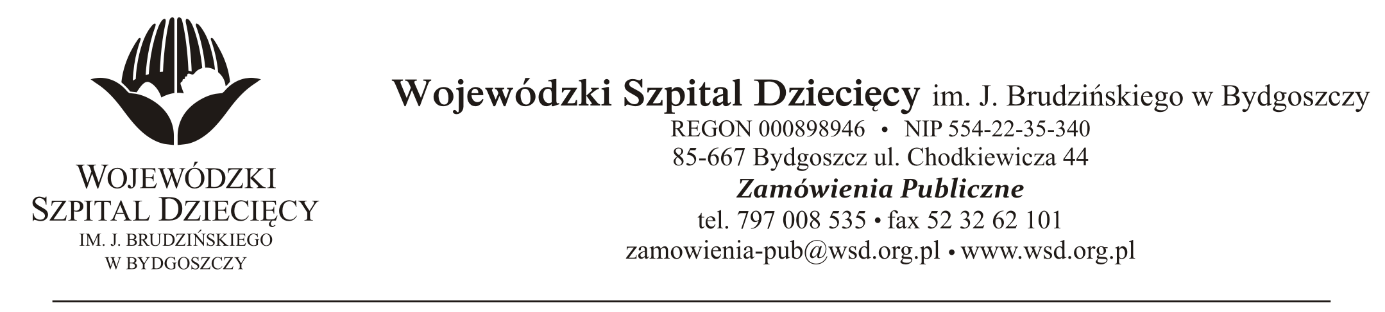 Bydgoszcz, 05.06.2018 r.Nr sprawy:  13/2018/PNDo Wykonawców:Dotyczy: postępowania o udzielenie zamówienie publicznego w trybie przetargu nieograniczonego na  świadczenie usług czyszczenia kanałów i central wentylacyjnych oraz wymiany filtrów w instalacjach w  obiektach Szpitala       		W związku z pytaniami wystosowanymi przez Wykonawców udzielamy wyjaśnień na podstawie art. 38 ust. 2 ustawy z dnia 29 stycznia 2004 r. Prawo zamówień publicznych  (tekst jednolity: Dz. U. z 2017 r., poz. 1579 ze zm.)PYTANIA DOTYCZĄCE PRZEDMIOTU ZAMÓWIENIAPytanie 1. Z treści SIWZ wynika jednoznacznie, że kierownik robót musi posiadać uprawnienia budowlane w zakresie inżynierii sanitarnej: czy Państwo wymagają, aby był on fizycznie podczas prac, co zdecydowanie podwyższa koszty oferty, czy wystarczy, że nadzoruje zdalnie pracami i podpisuje dokumenty?   Odpowiedź.
Zamawiający nie wymaga obecności kierownika robót podczas wykonywania prac.Pytanie 2. Wyznaczony przez Państwo dzień na przeprowadzenie wizji lokalnej zupełnie nam nie odpowiada, bo nie możemy odwołać spotkań w innej części Polski. Czy podana data: 5.06, godz. 10.00 na wizję lokalną jest jedyną sposobnością na dokonanie wizji lokalnej? Odpowiedź. Zamawiający informuje, iż dzień 05.06.2018r. jest jedyny terminem dokonania wizji lokalnej.Pytanie 3. Jeśli nie można przeprowadzić ponownie wizji lokalnej, to czy poza informacją o ilości central - czyli zasadniczo o ilości układów, możemy dostać informacje o długości lub powierzchni kanałów, ilości filtrów HEPA do wymiany, aby oszacować koszty walidacji, którą zlecamy zewnętrznej firmie?Odpowiedź.Ilość kanałów wentylacyjnych oraz ich przebieg widoczny jest pod podanym linkiem: https://drive.google.com/open?id=1823aCUbcMvADTBTxkbWoTPMhB70yURvs Ilość filtrów HEPA do walidacji: 47 sztuk.Pytanie 4.Jaka liczba filtrów Hepa będzie podlegała walidacji? Odpowiedź.Walidacji będzie podlegało 47 szt. filtrów HEPA.Pytanie 5.Czy w przeszłości instalacje były czyszczone ? 	Odpowiedź.Kanały wentylacyjne nigdy nie były czyszczone. Centrale wentylacyjne czyszczone są co 6 miesięcy, filtry wymieniane są regularnie.
Pytanie 6.Czy dokumentacja z założeniami wydajności instalacji jest do każdej instalacji? Odpowiedź.Tak, dokumentacja z założeniami wydajności każdej wydajności znajduje się do wglądu w siedzibie Zamawiającego. 
Pytanie 7.Czy na kanałach wentylacyjnych są zamontowane klapy rewizyjne? Odpowiedź.Tak, na kanałach wentylacyjnych zamontowane są kanały rewizyjne.
Pytanie 8.Czy dysponują Państwo szacunkową ilością kanałów wentylacyjnych (jeśli tak to proszę o jej podanie).Odpowiedź.Ilość kanałów wentylacyjnych oraz ich przebieg widoczny jest pod podanym linkiem: https://drive.google.com/open?id=1823aCUbcMvADTBTxkbWoTPMhB70yURvs                       Z poważaniem                                                                                                       z up. Dyrektora                                                                                      Wojewódzkiego Szpitala Dziecięcego                                                                                       im. J. Brudzińskiego w Bydgoszczy                                                                            Z-ca Dyrektora ds. Administracyjno-Technicznych                                                                                              mgr inż. Jarosław Cegielski